Bestellformular für Infomaterial der Studienförderung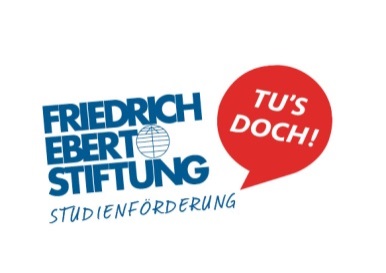 Bitte die gewünschte Menge angeben und die Lieferadresse am Ende der Bestellung eintragen!Dann das ausgefüllte Bestellformular an kommunikation-studienfoerderung@fes.de schicken.Ich möchte folgende Informationsmaterialien bestellen:Lieferdaten (mit der Adresse, an die die Bestellung geliefert werden soll)MengeBestell-Nr.ArtikelStückzahl pro Verpackung7752Info-Flyer/ Folderà 25 Stk7768Schülerflyer DIN A4à 25 Stk7332Postkarte Aufkleber „Tu’s doch!“à 25 Stk8751Postkarte Ebert blau, Hintergrund rotà 25 Stk8750Postkarte Ebert rot, Hintergrund blauà 25 Stk9456Info-Postkarte „Frag Doch!“à 25 Stk8872Plakat Ebert „Demokratie braucht Demokrat_innen“ (DIN A1)einzeln7379BMBF-Flyer „Mehr als ein Stipendium“ (alle 13 Förderwerke)einzeln9450Flyer Solidaritätsfondseinzeln9062Flyer BildungsgerechtigkeitsfondseinzelnNachname:Vorname:Straße und Hausnummer:Land, PLZ, Ort:Anlass der Bestellung:Datum der Veranstaltung: